Publicado en Monzón el 14/09/2021 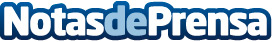 ERIA Consultores explica por qué no contestar a un Curriculum Vitae puede conllevar una multaSeguro que en multitud de ocasiones se ha enviado un Curriculum Vitae para optar a la selección de un puesto de trabajo, pero no se ha recibido respuesta. Ahora, esta situación puede acarrear una multa de hasta 2.000 euros al vulnerar la protección de datos que exige la Agencia Española de Protección de Datos (AEPD)Datos de contacto:Javier Morillo650 779 787Nota de prensa publicada en: https://www.notasdeprensa.es/eria-consultores-explica-por-que-no-contestar Categorias: Derecho Aragón Recursos humanos http://www.notasdeprensa.es